CURRICULUM VITAEPersonal DataProfile Professional ExperienceProfessional Experience (Continue)Professional Experience (Continue)Training  Courses AttainedQualificationsOff Shore Missions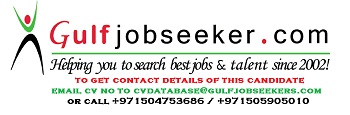 	171270	Gulfjobseeker.com CV No:GenderMaleNationalityEgyptianBirth Date15 February 1969Marital StatusMarried.Education DegB.SC Of   Mechanical Engineering – 1992 .Appreciation rate  GOODB.SC Of   Mechanical Engineering – 1992 .Appreciation rate  GOODB.SC Of   Mechanical Engineering – 1992 .Appreciation rate  GOODB.SC Of   Mechanical Engineering – 1992 .Appreciation rate  GOODTechnical manager and Senior mechanical Engineer with (18) years of extensive Work record experience in the mechanical Engineering Specially in the fields of consultancy services , inspection and testing, technical office activities , site installation supervision , maintenance and contracts follow up.Currently, I am working with SYSTRA/PARSON JV companies in DUBAI metro project as a SENIOR MECHANICAL ENGINNER since 2007.Employer NameEmployer Name( Consultant Office )( Consultant Office )( Consultant Office )( Consultant Office )( Consultant Office )DateFromNovember  2007ToUp till NowCountryJob TitleJob TitleSENIOR MECHANICAL  ENGINEERSENIOR MECHANICAL  ENGINEERSENIOR MECHANICAL  ENGINEERSENIOR MECHANICAL  ENGINEERSENIOR MECHANICAL  ENGINEERProjectProject METRO PROJECT METRO PROJECT METRO PROJECT METRO PROJECT METRO PROJECTJob DescriptionJob DescriptionReview the shop drawings to be match w/ the design requirements.Review the method of statement (installations and test procedures for HVAC, dewatering, FF, FM200, and conveying systems).Prepare the daily, weekly, and monthly progress reports to our managers.Review the payment invoice which issuing monthly by the contractor.Supervision of 23 Engineer and Inspector for the over ground part of the RED LINE of DUBAI metro project (23 stations, 2 car parks, and Depot) and handling the work between them.Review the as built drawings.Follow the closing of the snags and comments.Review the shop drawings to be match w/ the design requirements.Review the method of statement (installations and test procedures for HVAC, dewatering, FF, FM200, and conveying systems).Prepare the daily, weekly, and monthly progress reports to our managers.Review the payment invoice which issuing monthly by the contractor.Supervision of 23 Engineer and Inspector for the over ground part of the RED LINE of DUBAI metro project (23 stations, 2 car parks, and Depot) and handling the work between them.Review the as built drawings.Follow the closing of the snags and comments.Review the shop drawings to be match w/ the design requirements.Review the method of statement (installations and test procedures for HVAC, dewatering, FF, FM200, and conveying systems).Prepare the daily, weekly, and monthly progress reports to our managers.Review the payment invoice which issuing monthly by the contractor.Supervision of 23 Engineer and Inspector for the over ground part of the RED LINE of DUBAI metro project (23 stations, 2 car parks, and Depot) and handling the work between them.Review the as built drawings.Follow the closing of the snags and comments.Review the shop drawings to be match w/ the design requirements.Review the method of statement (installations and test procedures for HVAC, dewatering, FF, FM200, and conveying systems).Prepare the daily, weekly, and monthly progress reports to our managers.Review the payment invoice which issuing monthly by the contractor.Supervision of 23 Engineer and Inspector for the over ground part of the RED LINE of DUBAI metro project (23 stations, 2 car parks, and Depot) and handling the work between them.Review the as built drawings.Follow the closing of the snags and comments.Review the shop drawings to be match w/ the design requirements.Review the method of statement (installations and test procedures for HVAC, dewatering, FF, FM200, and conveying systems).Prepare the daily, weekly, and monthly progress reports to our managers.Review the payment invoice which issuing monthly by the contractor.Supervision of 23 Engineer and Inspector for the over ground part of the RED LINE of DUBAI metro project (23 stations, 2 car parks, and Depot) and handling the work between them.Review the as built drawings.Follow the closing of the snags and comments.Employer NameEmployer NameGENERAL CONSTRUCTION EST_. (Main Contractor)GENERAL CONSTRUCTION EST_. (Main Contractor)GENERAL CONSTRUCTION EST_. (Main Contractor)GENERAL CONSTRUCTION EST_. (Main Contractor)GENERAL CONSTRUCTION EST_. (Main Contractor)DateFromSeptember 2006ToNovember2007CountryJob TitleJob TitleSENIOR MECH_ ENGINEERSENIOR MECH_ ENGINEERSENIOR MECH_ ENGINEERSENIOR MECH_ ENGINEERSENIOR MECH_ ENGINEERProjectProjectDifferent projects in DUBAIDifferent projects in DUBAIDifferent projects in DUBAIDifferent projects in DUBAIDifferent projects in DUBAIJob DescriptionJob DescriptionPrepare the Shop Drawings of the Mechanical systems.Handling all the daily updates and issues for more than two projects.Follow up the Mechanical site installations (Dewatering, Water Supply, and Fire Fighting Systems.) for a residential and commercial Buildings and Towers.Handling and distribute the work on more than 100 labors, and the subcontractors.Handing over the projects to the Civil Defense, DEWA (Dubai Electric Water Authority), DUBAI Municipality and the owner`s representatives.Follow up the maintenance of the projects after the handing over.Prepare the Shop Drawings of the Mechanical systems.Handling all the daily updates and issues for more than two projects.Follow up the Mechanical site installations (Dewatering, Water Supply, and Fire Fighting Systems.) for a residential and commercial Buildings and Towers.Handling and distribute the work on more than 100 labors, and the subcontractors.Handing over the projects to the Civil Defense, DEWA (Dubai Electric Water Authority), DUBAI Municipality and the owner`s representatives.Follow up the maintenance of the projects after the handing over.Prepare the Shop Drawings of the Mechanical systems.Handling all the daily updates and issues for more than two projects.Follow up the Mechanical site installations (Dewatering, Water Supply, and Fire Fighting Systems.) for a residential and commercial Buildings and Towers.Handling and distribute the work on more than 100 labors, and the subcontractors.Handing over the projects to the Civil Defense, DEWA (Dubai Electric Water Authority), DUBAI Municipality and the owner`s representatives.Follow up the maintenance of the projects after the handing over.Prepare the Shop Drawings of the Mechanical systems.Handling all the daily updates and issues for more than two projects.Follow up the Mechanical site installations (Dewatering, Water Supply, and Fire Fighting Systems.) for a residential and commercial Buildings and Towers.Handling and distribute the work on more than 100 labors, and the subcontractors.Handing over the projects to the Civil Defense, DEWA (Dubai Electric Water Authority), DUBAI Municipality and the owner`s representatives.Follow up the maintenance of the projects after the handing over.Prepare the Shop Drawings of the Mechanical systems.Handling all the daily updates and issues for more than two projects.Follow up the Mechanical site installations (Dewatering, Water Supply, and Fire Fighting Systems.) for a residential and commercial Buildings and Towers.Handling and distribute the work on more than 100 labors, and the subcontractors.Handing over the projects to the Civil Defense, DEWA (Dubai Electric Water Authority), DUBAI Municipality and the owner`s representatives.Follow up the maintenance of the projects after the handing over.Employer NameEmployer NameNATIONAL AUTHORITY FOR TUNNELSNATIONAL AUTHORITY FOR TUNNELSNATIONAL AUTHORITY FOR TUNNELSNATIONAL AUTHORITY FOR TUNNELSNATIONAL AUTHORITY FOR TUNNELSDateFromOctober 1998ToSeptember 2006CountryProjectsProjectsCairo metro project line 2. Elazhar road tunnels.Alexandria under ground metro studies.Cairo metro project line 3 studies.Cairo metro project line 2. Elazhar road tunnels.Alexandria under ground metro studies.Cairo metro project line 3 studies.Cairo metro project line 2. Elazhar road tunnels.Alexandria under ground metro studies.Cairo metro project line 3 studies.Cairo metro project line 2. Elazhar road tunnels.Alexandria under ground metro studies.Cairo metro project line 3 studies.Cairo metro project line 2. Elazhar road tunnels.Alexandria under ground metro studies.Cairo metro project line 3 studies.Job TitleJob TitleSENIOR MECHANICAL ENGINEERSENIOR MECHANICAL ENGINEERSENIOR MECHANICAL ENGINEERSENIOR MECHANICAL ENGINEERSENIOR MECHANICAL ENGINEERJob DescriptionJob DescriptionContracts preparation and Tenders evaluation.Preparing technical specification according to international standards .Preparation of test procedures and inspection sheets .Performing offshore  factory inspections .Performing on site testing type and series tests.Performing site inspections.Revision of technical document & drawings , coordination  drawings and interface document Supervision of on-site installation & coordinate the site activities.Follow up putting into service.Preparation of maintenance schedules and needed spare parts.Supervision of maintenance  operation.Faults analysis and Follow up of reliability and availability rates. Above tasks performed for different electromechanical systems and equipment such as:Rolling Stock (Electrical train sets)ElevatorsEscalatorsDewatering systems and pumpsDiesel generatorsContracts preparation and Tenders evaluation.Preparing technical specification according to international standards .Preparation of test procedures and inspection sheets .Performing offshore  factory inspections .Performing on site testing type and series tests.Performing site inspections.Revision of technical document & drawings , coordination  drawings and interface document Supervision of on-site installation & coordinate the site activities.Follow up putting into service.Preparation of maintenance schedules and needed spare parts.Supervision of maintenance  operation.Faults analysis and Follow up of reliability and availability rates. Above tasks performed for different electromechanical systems and equipment such as:Rolling Stock (Electrical train sets)ElevatorsEscalatorsDewatering systems and pumpsDiesel generatorsContracts preparation and Tenders evaluation.Preparing technical specification according to international standards .Preparation of test procedures and inspection sheets .Performing offshore  factory inspections .Performing on site testing type and series tests.Performing site inspections.Revision of technical document & drawings , coordination  drawings and interface document Supervision of on-site installation & coordinate the site activities.Follow up putting into service.Preparation of maintenance schedules and needed spare parts.Supervision of maintenance  operation.Faults analysis and Follow up of reliability and availability rates. Above tasks performed for different electromechanical systems and equipment such as:Rolling Stock (Electrical train sets)ElevatorsEscalatorsDewatering systems and pumpsDiesel generatorsContracts preparation and Tenders evaluation.Preparing technical specification according to international standards .Preparation of test procedures and inspection sheets .Performing offshore  factory inspections .Performing on site testing type and series tests.Performing site inspections.Revision of technical document & drawings , coordination  drawings and interface document Supervision of on-site installation & coordinate the site activities.Follow up putting into service.Preparation of maintenance schedules and needed spare parts.Supervision of maintenance  operation.Faults analysis and Follow up of reliability and availability rates. Above tasks performed for different electromechanical systems and equipment such as:Rolling Stock (Electrical train sets)ElevatorsEscalatorsDewatering systems and pumpsDiesel generatorsContracts preparation and Tenders evaluation.Preparing technical specification according to international standards .Preparation of test procedures and inspection sheets .Performing offshore  factory inspections .Performing on site testing type and series tests.Performing site inspections.Revision of technical document & drawings , coordination  drawings and interface document Supervision of on-site installation & coordinate the site activities.Follow up putting into service.Preparation of maintenance schedules and needed spare parts.Supervision of maintenance  operation.Faults analysis and Follow up of reliability and availability rates. Above tasks performed for different electromechanical systems and equipment such as:Rolling Stock (Electrical train sets)ElevatorsEscalatorsDewatering systems and pumpsDiesel generatorsEmployer NameEmployer NameFOOD INDUSTRIES COMPANYFOOD INDUSTRIES COMPANYFOOD INDUSTRIES COMPANYFOOD INDUSTRIES COMPANYFOOD INDUSTRIES COMPANYDateFrom1993ToOctober 1998CountryJob TitleJob TitleMAINTENANCE AND OPERATION  ENGINEERMAINTENANCE AND OPERATION  ENGINEERMAINTENANCE AND OPERATION  ENGINEERMAINTENANCE AND OPERATION  ENGINEERMAINTENANCE AND OPERATION  ENGINEERJob DescriptionJob DescriptionSupervising packing factory operation and production rate.                                                           Maintaining and repairing Electro pneumatic machines,          Compressors ,  bucket  elevators , belt conveyors .Supervising packing factory operation and production rate.                                                           Maintaining and repairing Electro pneumatic machines,          Compressors ,  bucket  elevators , belt conveyors .Supervising packing factory operation and production rate.                                                           Maintaining and repairing Electro pneumatic machines,          Compressors ,  bucket  elevators , belt conveyors .Supervising packing factory operation and production rate.                                                           Maintaining and repairing Electro pneumatic machines,          Compressors ,  bucket  elevators , belt conveyors .Supervising packing factory operation and production rate.                                                           Maintaining and repairing Electro pneumatic machines,          Compressors ,  bucket  elevators , belt conveyors .COURSE DECRIPTIONPENUMATIC EQUIPMENT  at Freesag Trade Company (2 weeks)AutoCad 2004 at AMAC (4 week)ACONEX software package for Mega projects.PC CompetenceAwarded the International Computer license Excellent Utilization Of ( Windows , Excel , word , ,AutoCad )Language SpokenArabic   - Fluent         ( Spoken – Written ) - mother tongueEnglish  - Very good  ( Spoken – Written)2000           -  Diesel Generators Manufacturing & test .